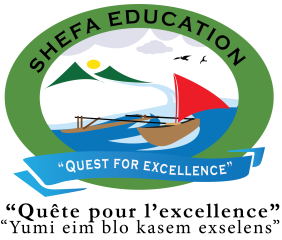 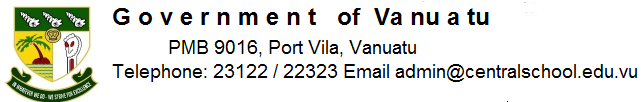 Central School Home School PackageYear :12ECO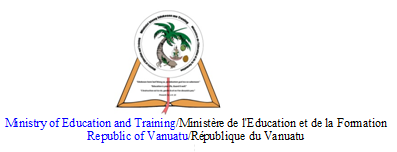 HOME SCHOOL PACKAGE CONTENTLESSON Plan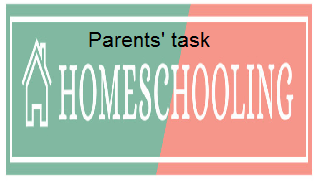 WEEKLY CHECKLIST For Parents: Term: 2      Week number 1   Date…… to…… Month: …………Term: 2      Week number 2   Date…… to…… Month: …………Term: 2      Week number 3   Date…… to…… Month: …………Term: 2      Week number 4   Date…… to…… Month: …………Term: 2      Week number 5   Date…… to…… Month: …………Term: 2      Week number 6   Date…… to…… Month: …………Term: 2      Week number 7   Date…… to…… Month: …………Term: 2      Week number 8   Date…… to…… Month: …………Term: 2      Week number 9   Date…… to…… Month: …………Term: 2      Week number 10   Date…… to…… Month: …………Term: 2      Week number 11   Date…… to…… Month: …………Term: 2      Week number 12   Date…… to…… Month: …………Term: 2      Week number 13   Date…… to…… Month: …………    Teacher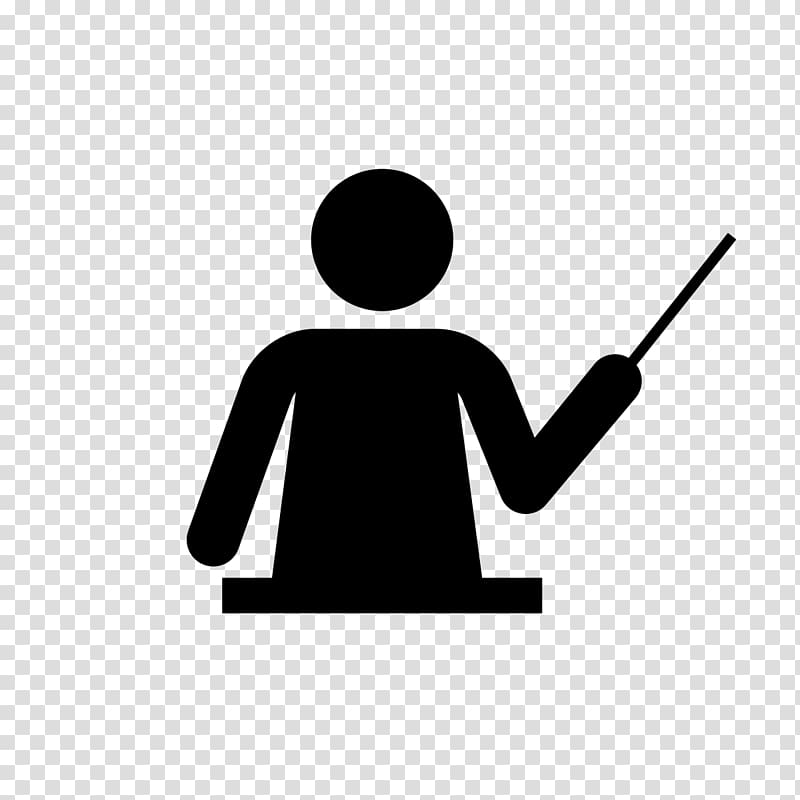 Name : Charlie GihialaSubject : Economics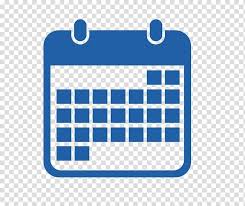         DateDateWeek SEVEN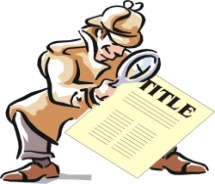 Topic : RESOURCE ALLOCATION THROUGH THE STATE SECTORLesson number : 7Learning outcomes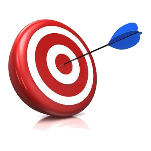 12ECO2.1.2.6Explain the economic issue of trade.	2Introduction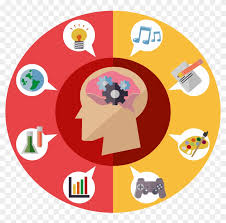 The five main reasons international trade takes place are differences in technology, differences in resource endowments, differences in demand, the presence of economies of scale, and the presence of government policies.https://saylordotorg.github.io/text_international-trade-theory-and-policy/s05-01-the-reasons-for-trade.html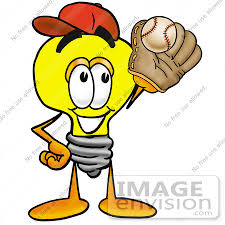 Catch phrase for the lesson Trading Taro for Rice in vatu/Aus$. 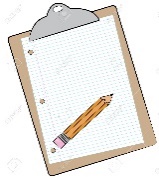 Learners notesSummaryInternational trade opens new markets and exposes countries to goods and services unavailable in their domestic economies. ... Trade agreements may boost exports and economic growth, but the competition they bring is often damaging to small, domestic industries.Follow this linkhttps://www.thebalance.com/international-trade-pros-cons-effect-on-economy-3305579https://www.investopedia.com/articles/investing/100813/interesting-facts-about-imports-and-exports.aspAlso read the comments from previous viewers. Show appreciation by commenting on the video https://dailypost.vu/news/trade-development-committee-meeting-to-promote-trade-development/article_407b544f-0c6d-5e48-8af0-6a8082ad368a.htmlList five keywords that relate to economic growth in the article compiled by Jonas Cullwick Mar 21, 2017, use the link to access copy online. 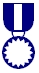 AssignmentDiscuss this Daily Post article:https://dailypost.vu/news/trade-development-committee-meeting-to-promote-trade-development/article_407b544f-0c6d-5e48-8af0-6a8082ad368a.htmlBio: Author, dates, webpage description. Content: 3 main points with supportive arguments to describe the articleContext: How does this article relate to 12ECO2.1.2.6Conclusion: What you have learnt that will be useful in real life. 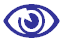 AssessmentAnswer this question in form of EssayOpen book test.References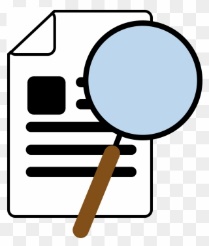 https://dailypost.vu/news/trade-development-committee-meeting-to-promote-trade-development/article_407b544f-0c6d-5e48-8af0-6a8082ad368a.htmlhttps://www.investopedia.com/articles/investing/100813/interesting-facts-about-imports-and-exports.asphttps://www.thebalance.com/international-trade-pros-cons-effect-on-economy-3305579https://www.thebalance.com/international-trade-pros-cons-effect-on-economy-3305579Subject Number of lessonsDays Tick when activity is completeParents comment Signature123456Subject Number of lessonsDays Tick when activity is completeParents comment Signature123456Subject Number of lessonsDays Tick when activity is completeParents comment Signature123456Subject Number of lessonsDays Tick when activity is completeParents comment Signature123456Subject Number of lessonsDays Tick when activity is completeParents comment Signature123456Subject Number of lessonsDays Tick when activity is completeParents comment Signature123456Subject Number of lessonsDays Tick when activity is completeParents comment Signature123456Subject Number of lessonsDays Tick when activity is completeParents comment Signature123456Subject Number of lessonsDays Tick when activity is completeParents comment Signature123456Subject Number of lessonsDays Tick when activity is completeParents comment Signature123456Subject Number of lessonsDays Tick when activity is completeParents comment Signature123456Subject Number of lessonsDays Tick when activity is completeParents comment Signature123456Subject Number of lessonsDays Tick when activity is completeParents comment Signature123456